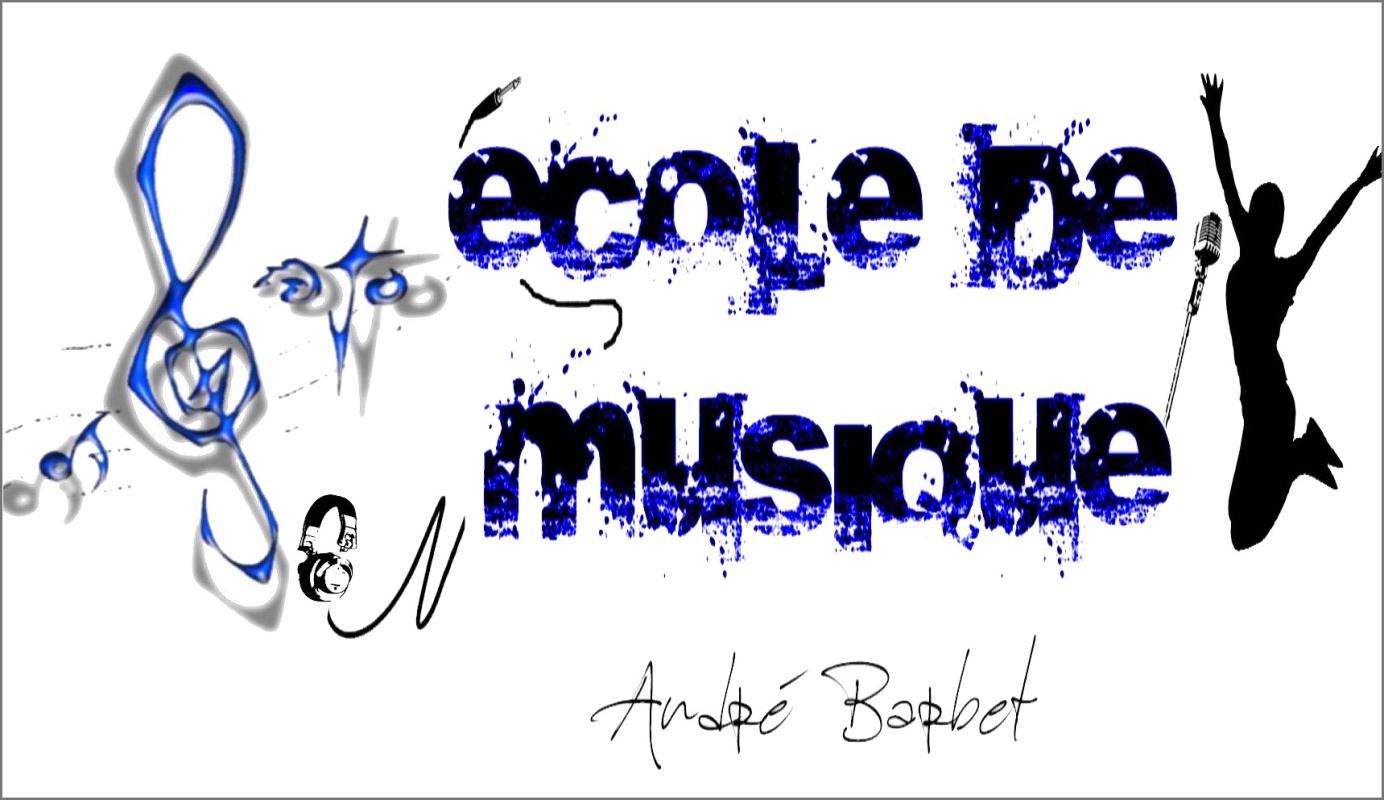 16 Rue Victor Hugo59132 TrélonContacter Mr Mickaël LOISEAU au 03.27.60.82.60 ou au 06.74.75.32.09 Courriel :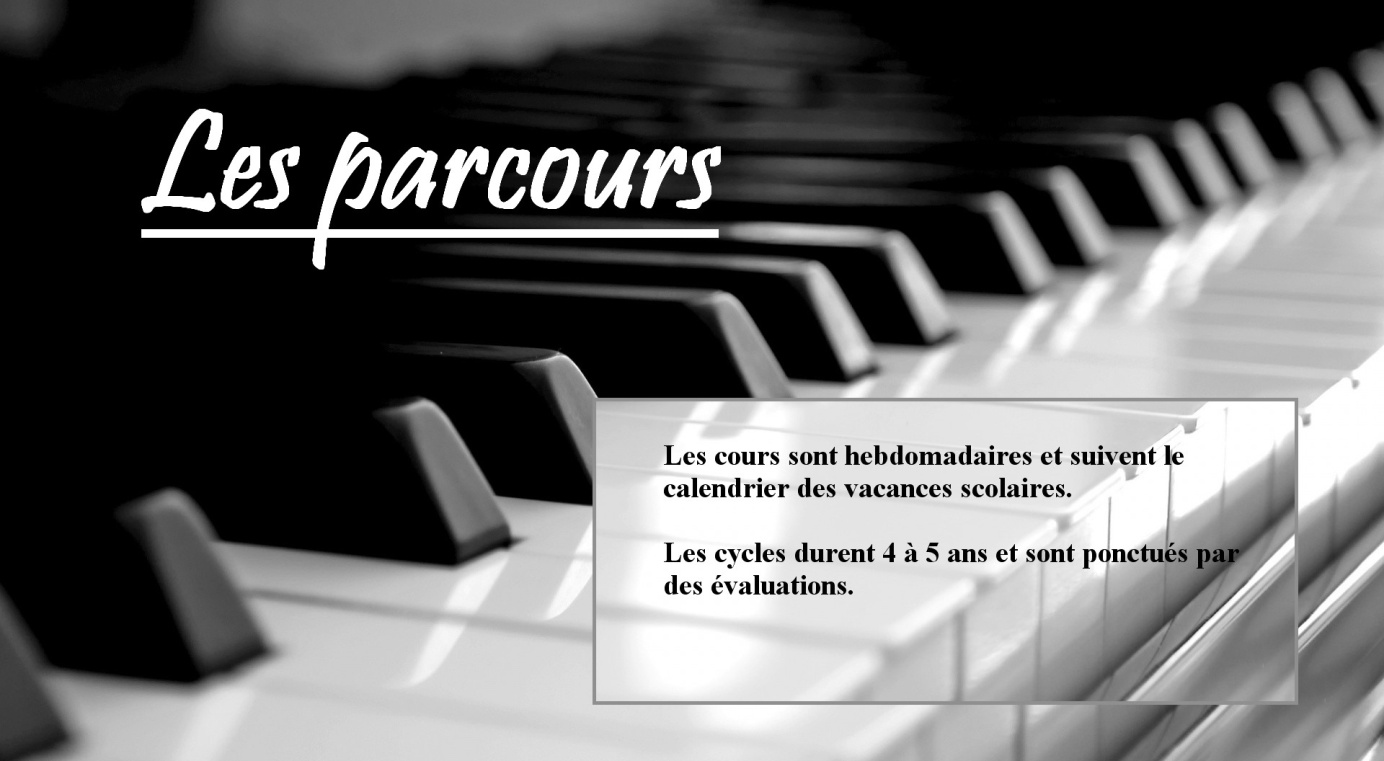 à 7 ans1 cours d’instrument (année découverte)1 cours de Formation musicaleà 8 ans et +1 cours d’instrument (2 cycles)1 cours de Formation musicale (2 cycles)1 pratique collective (classe d’orchestre)Les adultes1 cours d’instrument 1 cours de Formation musicale (1 cycle)1 pratique collective (classe d’orchestre et /ou orchestre d’harmonie)Je débute la musiqueJe suis en CE1Je peux commencer à apprendre à jouer d’un instrument et commencer en même temps la formation musicale. Je passe une évaluation en formation musicaleJe suis en CE2, CM1, CM2, au collège, au lycéeJe peux commencer à apprendre à jouer d’un instrument et commencer en même temps la formation musicale. Je débute le 1er cycle et passe des évaluations en formation musicale et instrumentale.Je suis adulteJ’ai déjà pratiqué un instrument, je ne suis pas obligé de suivre le cours de formation musicale. Je suis obligé de participer à l’orchestre d’harmonie.Je débute. Je peux commencer à apprendre un instrument en même temps que la formation musicale (1 cycle). Je ne suis pas prioritaire lors de l’inscription.Je joue en groupeJe commence juste...Je peux participer aux ensembles instrumentaux lors des auditionsJe pratique depuis 2 ansJe participe à la classe d’orchestre et peux participer à des ensembles instrumentaux.Je pratique depuis 4 ansJe peux continuer la classe d’orchestre et peux participer à l’orchestre d’harmonie. Je peux participer aux divers ensembles pour les auditions. Je peux également refuser de participer à diverses pratiques collectives et ne serais plus prioritaire lors des inscriptions.J’apprends la musiqueFormation instrumentaleLes cours d’instruments sont individuels et durent entre 30 minutes et 45 minutes selon les niveaux. Les adultes peuvent bénéficier de cours collectifs.1 séance hebdomadaireClasses proposées : Piano, flûte traversière, clarinette, saxophone, trompette, trombone, tuba et percussions (batterie, xylophone, timbales...)Formation musicale (Solfège)J’apprends à lire, à écrire, à entendre, à chanter et à comprendre la musique. La durée des cours est d’une heure 1 séance hebdomadaireLocationJe peux louer un instrument sauf piano et percussion.